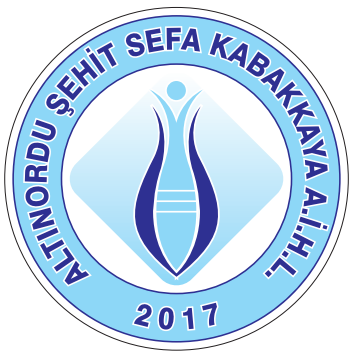 OKULUMUZUN TARİHÇESİOkulumuz eğitim ve öğretime 2017-2018 Öğretim yılında girmiştir. Okulumuz bugünkü Büyük Şehir Belediyesi Proje İmam Hatip Lisesi binasından bölünerek, bütün sınıflar seviyesinde erkek öğrenci ve öğretmenleriyle birlikte Selimiye Anadolu İmam Hatip Lisesi olarak öğretime başlamıştır. Daha sonra ismi Şehit Sefa Kabakkaya Anadolu İmam Hatip Lisesi olarak değiştirilmiştir.OKULUMUZUN KURUMSAL KİMLİĞİLALE: Zerafeti, asaleti ve aşkı temsil eder. Müslüman her haliyle zarif olmalıdır. Ancak asaletinden ve kimliğinden taviz vermemelidir. Yaptığı işleri aşkla yapmalıdır. Çünkü kader gayrete aşıktır. İNSAN SİLÜETİ: Kainatın yaratılma sebebi.NOKTA: İnsan aciz , küçük bir alem. Ancak Hz. Ali'nin ifadesi ile "Kim demiş sana küçük bir alem. Sen alem içinde en büyük alem."3 ÇİZGİ: İnsanın 3 evresi. Doğum, hayat, ölüm.V ŞEKLİ: Dua. İnsanın kıymeti harbiyesi. Kur'an ifadesi ile "duanız olmasa Rabbim size ne diye değer versin?"MAVİ RENK: Güvenilirliği, samimiyeti, düzenliği, dürüstlüğü, ciddiyeti, ufuk genişliği, sevgiyi, mutluluğu, barışı, yapılan işe bağlılığı ve kaliteyi temsil eder.OKULUMUZUN SUNUSUOkulumuzun tanıtım sunusuna aşağıdaki linke tıklayarak ulaşabilirsiniz.meb_iys_dosyalar/52/20/763456/dosyalar/2020_05/14153849_tanYtYm_sunusu.pptxOKULUMUZUN TANITIM FİLMİOkulumuzun tanıtım filmine aşağıdaki linke tıklayarak ulaşabilirsiniz.https://www.youtube.com/watch?v=l6VmsAeGp0kOKULUMUZUN TANITIM AFİŞİOkulumuzun tanıtım afişine aşağıdaki linke tıklayarak ulaşabilirsiniz.http://sehitsefakabakkayaaihl.meb.k12.tr/icerikler/okulumuzun-tanitim-afisi_9652194.htmlOKULUMUZUN TANITIM BROŞÜRÜOkulumuzun tanıtım broşürüne aşağıdaki linke tıklayarak ulaşabilirsiniz.http://sehitsefakabakkayaaihl.meb.k12.tr/meb_iys_dosyalar/52/20/763456/fotograf_galerisi_2829707.html?CHK=9b5b213536269a1d6bd3164e706b74afOKULUMUZUN BAŞARILARI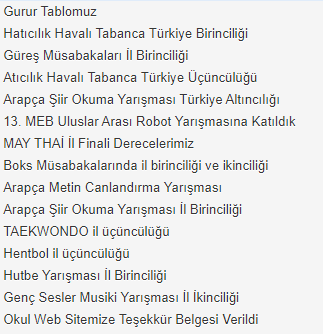 OKULUMUZUN SOSYAL MEDYA HESAPLARIYoutubehttps://www.youtube.com/channel/UCF6WE-FKfxYMgT4kaZMgy7Ainstagramhttps://www.instagram.com/sehitsefakabakkayaaihl/facebookhttps://tr-tr.facebook.com/imamhatip.selimiye/twitterhttps://twitter.com/SefaKabakkaya_